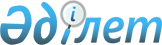 Вопросы Комитета национальной безопасности Республики КазахстанУказ Президента Республики Казахстан от 30 ноября 2000 года N 492
      В соответствии с пунктом 2 
 статьи 17-1 
 Конституционного закона Республики Казахстан "О Президенте Республики Казахстан" постановляю: 





      1. 


(Пункты 1-2 утратили силу - Указом Президента РК от 23 октября 2001 г. 


 N 710 


)







       3. Внести в 
 Положение 
 о Комитете национальной безопасности Республики Казахстан, утвержденное Указом Президента Республики Казахстан от 1 апреля 1996 года N 2922, следующие изменения и дополнения: 





      1) в подпункте 2) 
 пункта 4 
 слова "органа правительственной связи при Комитете национальной безопасности" заменить словом "ведомств"; 





      2) в 
 пункте 7 
 слова "руководитель органа правительственной связи при Комитете национальной безопасности" заменить словами "руководители ведомств Комитета национальной безопасности"; 





      3) в 
 пункте 9 
: 



      подпункт 1) дополнить словами ", распределяет обязанности между заместителями Председателя Комитета"; 



      подпункт 2) изложить в следующей редакции: 



      "вносит предложения Президенту Республики Казахстан об образовании, реорганизации и упразднении структурных подразделений и ведомств Комитета национальной безопасности, образует, реорганизует и упраздняет территориальные органы Комитета национальной безопасности, органы военной контрразведки, войска, подразделения специального назначения, иные органы национальной безопасности и подведомственные организации"; 



      подпункт 3) изложить в следующей редакции: 



      "утверждает структуру, функциональные обязанности и штаты структурных подразделений, ведомств и территориальных органов Комитета национальной безопасности, органов военной контрразведки, войск, подразделений специального назначения, иных органов национальной безопасности и подведомственных организаций, а также положения о них, за исключением ведомств, положения о которых утверждает Президент Республики Казахстан по представлению Председателя Комитета национальной безопасности;"; 



      в подпункте 9) слово "компетенцию" заменить словом "полномочия", слова "руководителя органа правительственной связи при Комитете" заменить словами "руководителей ведомств"; 



      подпункт 10) изложить в следующей редакции: 



      "назначает на должность и освобождает от должности по согласованию с Президентом Республики Казахстан или по его поручению с Руководителем Администрации Президента начальников структурных подразделений Комитета, департаментов Комитета национальной безопасности по областям, городам республиканского значения и столице Республики, иных органов национальной безопасности по перечню, определяемому Президентом Республики Казахстан, а также устанавливает порядок назначения и освобождения других должностных лиц;";





      дополнить подпунктами 22) и 23) следующего содержания:



      "22) определяет порядок и условия установления процентных надбавок военнослужащим, рабочим и служащим за выслугу лет;



      23) утверждает Положение о Военном совете Пограничной службы Комитета национальной безопасности Республики Казахстан, его численность и состав.".





      4. Комитету национальной безопасности Республики Казахстан привести свои ведомственные нормативные правовые акты в соответствие с настоящим Указом. 
 Z952710 





      5. Настоящий Указ вступает в силу со дня подписания.


      Президент




      Республики Казахстан


УТВЕРЖДЕНО         



Указом Президента     



Республики Казахстан   



от 30 ноября 2000 г. № 492




ПОЛОЖЕНИЕ



о Службе правительственной связи Комитета



национальной безопасности Республики Казахстан

      


Сноска. Положение утратило силу (


 см. 1 


) Указом Президента РК от 23.10.2001 


 № 710 


.



					© 2012. РГП на ПХВ «Институт законодательства и правовой информации Республики Казахстан» Министерства юстиции Республики Казахстан
				